Antrag auf finanzielle Unterstützung durch 
den Edison-Schulförderverein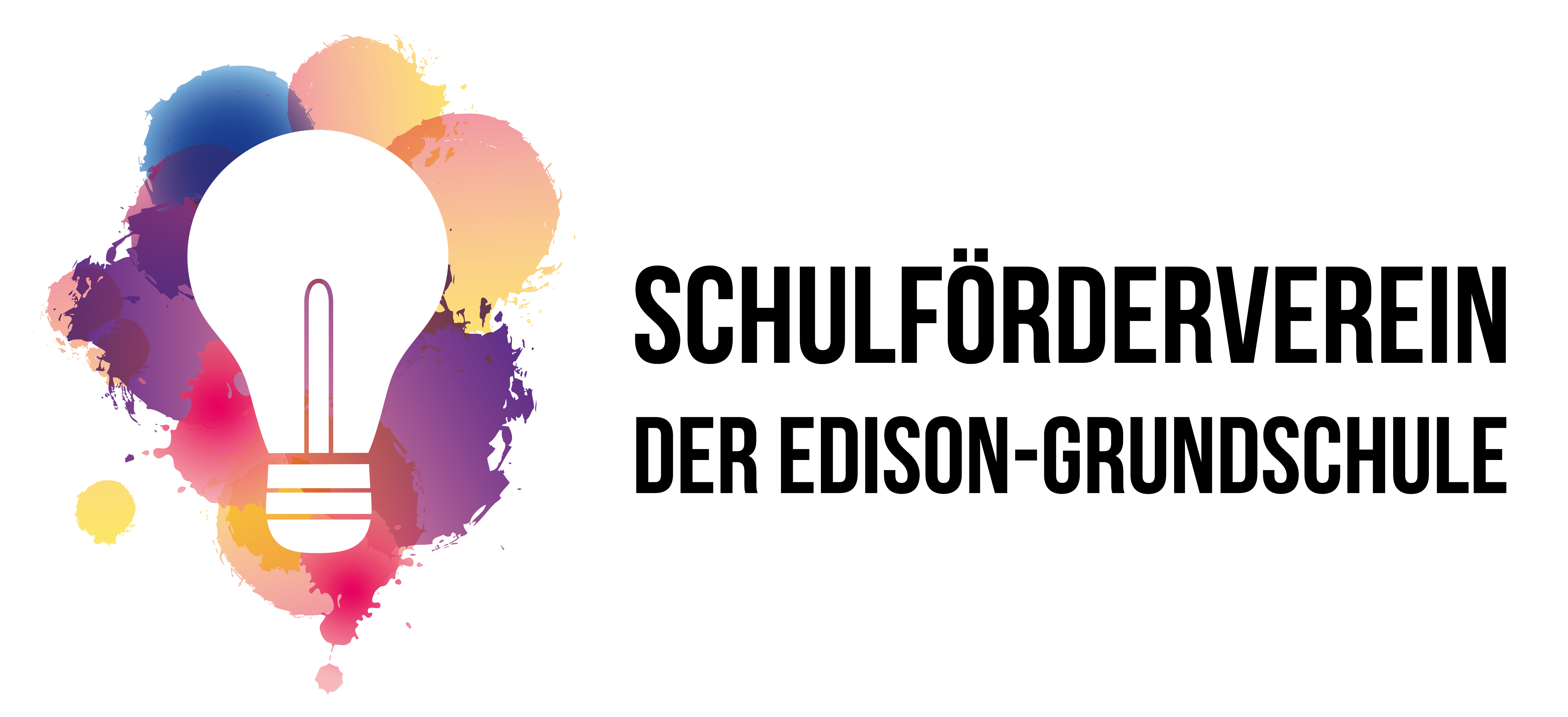 (Abgabe persönlich im Schulsekretariat)Antragsteller:		Klasse / Hortgruppe	_______________________verantwortliche Lehrkraft / Erzieher/in:	__________________________________________Verwendungszweck:

________________________________________________________________________Höhe der beantragten Summe:			_____________ €___________________																															___________________________Datum																																																								UnterschriftEntscheidung des Edison-Schulfördervereins:	Bewilligung des Antrags																						Betrag:		___________ €	Bewilligung des Antrags in Höhe														Betrag:		___________ €mit folgenden Einschränkungen:________________________________________________________________________Begründung/ Auflagen:________________________________________________________________________Folgende Unterlagen sind dem Schulförderverein zu übergeben:Abrechnungsbogen mit Originalrechnungen (bei genehmigten Anträgen)möglichst 2-3 Fotos oder ein gemaltes Bild von Schülern, die das genehmigte Objekt/ Projekt zeigen/ beschreibenDatum/ Unterschrift______________________________________										___________________________________Vorstand des Schufördervereins																							Vorstand des Schulfördervereins